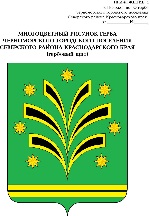 АДМИНИСТРАЦИЯЧЕРНОМОРСКОГО ГОРОДСКОГО ПОСЕЛЕНИЯСЕВЕРСКОГО РАЙОНАПОСТАНОВЛЕНИЕот 24.05.2017                           				                               № 245пгт ЧерноморскийОб утверждении Порядка оказания поддержки субъектаммалого и среднего предпринимательства и Положения об организациях, образующих инфраструктуру поддержки субъектов малого и среднего предпринимательства Черноморского городского поселения Северского районаС целью реализации вопросов содействия развитию малого и среднего предпринимательства на территории Черноморского городского поселения Северского района, в соответствии с Федеральным законом от 24 июля 2007 года № 209-ФЗ"О развитии малого и среднего предпринимательства в Российской Федерации", Законом Краснодарского края от 4 апреля 2008 года №1448-КЗ "О развитии малого и среднего предпринимательства в Краснодарском крае",  п о с т а н о в л я ю: 1.Утвердить Порядок оказания поддержки субъектам малого и среднего предпринимательства, согласно приложению №1.           2.Утвердить Положение об организациях, образующих инфраструктуру поддержки субъектов малого и среднего предпринимательства Черноморского городского поселения Северского района, согласно приложению №2. 3.Общему отделу (Янушенко) обнародовать данное постановление и разместить на официальном сайте Черноморского городского поселения Северского района в сети «Интернет».4. Контроль за выполнением настоящего постановления возложить на начальника финансового отдела Н.Г.Бойко.5.Постановление вступает в силу со дня его обнародования. Глава Черноморского городского поселения  Северского района 								С.А.ТаровикПОРЯДОКоказания поддержки субъектам малого и среднего предпринимательства 1.Общие положения          1.1.Настоящий Порядок разработан в соответствии с Федеральным законом от 24 июля 2007 года N 209-ФЗ «О развитии малого и среднего предпринимательства в Российской Федерации» в целях определения условий и порядка оказания поддержки и (или) содействия развитию (далее - Поддержка) субъектов малого и среднего предпринимательства.          1.2.Оказание поддержки субъектам малого и среднего предпринимательства в Черноморском городском поселении Северского района, утвержденной настоящим Порядком, осуществляется в заявительной форме.          1.3.Субъекты малого и среднего предпринимательства, претендующие на получение поддержки, направляют в финансовый отдел администрации Черноморском городском поселении Северского района (далее – финансовый отдел) по почте либо предоставляют лично заявление с указанием конкретных вопросов, по которым необходимо оказать поддержку, подписанное руководителем юридического лица (индивидуальным предпринимателем).          1.4.При обращении субъектов малого и среднего предпринимательства за оказанием поддержки субъекты малого и среднего предпринимательства в заявлении должны представить информацию, подтверждающую их соответствие условиям, предусмотренным настоящим Порядком, а также условиям, установленным статьей 4 Федерального закона от 24 июля 2007 года №209-ФЗ   «О развитии малого и среднего предпринимательства в Российской Федерации» (средняя численность работников за предшествующий календарный год, выручка от реализации товаров (работ, услуг) без учета налога на добавленную стоимость или балансовая стоимость активов (остаточная стоимость основных средств и нематериальных активов), а также для юридических лиц - суммарная доля участия Российской Федерации, субъектов Российской Федерации, муниципальных образований, иностранных юридических лиц, иностранных граждан, общественных и религиозных организаций (объединений), благотворительных и иных фондов в уставном (складочном) капитале (паевом фонде) указанных юридических лиц) с приложением копии свидетельства о государственной регистрации юридического лица (для юридических лиц) или копии свидетельства о государственной регистрации физического лица в качестве индивидуального предпринимателя (для индивидуальных предпринимателей).           1.5.Основными принципами поддержки субъектов малого и среднего предпринимательства являются: 1)заявительный порядок обращения субъектов малого и среднего предпринимательства за оказанием поддержки; 2)доступность инфраструктуры поддержки субъектов малого и среднего предпринимательства для всех субъектов малого и среднего предпринимательства; 3)равный доступ субъектов малого и среднего предпринимательства, соответствующих критериям, предусмотренным муниципальными программами развития субъектов малого и среднего предпринимательства, к участию в программах; 	4)оказание 	поддержки с 	соблюдением 	требований, 	установленных Федеральным законом от 26 июля 2006 года N 135-ФЗ "О защите конкуренции"; 5) открытость процедур оказания поддержки.           1.6.Поддержка не может оказываться в отношении субъектов малого и среднего предпринимательства: 1)являющихся кредитными организациями, страховыми организациями (за исключением потребительских кооперативов), инвестиционными фондами, негосударственными пенсионными фондами, профессиональными участниками рынка ценных бумаг, ломбардами; 2)являющихся участниками соглашений о разделе продукции; 3)осуществляющих предпринимательскую деятельность в сфере игорного бизнеса; 4)являющихся в порядке, установленном законодательством Российской Федерации о валютном регулировании и валютном контроле, нерезидентами Российской Федерации, за исключением случаев, предусмотренных международными договорами Российской Федерации.           1.7. В оказании поддержки должно быть отказано в случае, если: 1)не представлены документы или представлены недостоверные сведения и документы; 2) не выполнены условия оказания поддержки; 3)ранее в отношении заявителя - субъекта малого и среднего предпринимательства было принято решение об оказании аналогичной поддержки и сроки ее оказания не истекли. 2          1.8.Финансовый отдел осуществляет прием заявок на предоставление поддержки и оказание содействия развитию от субъектов малого и среднего предпринимательства (далее - Заявитель) в соответствии с графиком работы финансового отдела администрации Черноморском городском поселении Северского района. Заявка с прилагаемыми к ней документами регистрируется финансовым отделом в реестре субъектов малого и среднего предпринимательства – получателей поддержки с присвоением каждой заявке номера и указанием даты и времени подачи документов.           1.9.Заявитель имеет право отозвать поданную заявку до окончания срока оказания поддержки, уведомив об этом финансовый отдел в письменной форме. Отзыв заявки регистрируется в реестре субъектов малого и среднего предпринимательства – получателей поддержки.          1.10.Финансовый отдел в срок не более 30 дней со дня подачи заявления субъектом малого и среднего предпринимательства оказывает соответствующую поддержку либо письменно сообщает заявителю о причинах невозможности оказания поддержки, либо сообщает срок ее предоставления. 1.11.Результаты работы по оказанию поддержки субъектам малого и среднего предпринимательства в Черноморском городском поселении Северского района вместе с реестром субъектов малого и среднего предпринимательства – получателей поддержки ежегодно размещаются на официальном сайте администрации Черноморском городском поселении Северского района в сети «Интернет».  Оказание имущественной поддержки субъектам малого и среднего предпринимательства.          2.1.Имущественная поддержка субъектам малого и среднего предпринимательства представляет собой передачу во владение и (или) в пользование муниципального имущества, формирование и утверждение отделом имущественных и земельных отношений совместно с  экономическим отделом администрации Черноморском городском поселении Северского района и с участием Совета по развитию и поддержке малого и среднего предпринимательства администрации Черноморском городском поселении Северского района перечня муниципального имущества, предназначенного для передачи во владение и (или) в пользование субъектам малого и среднего предпринимательства и организациям, образующим инфраструктуру поддержки субъектов малого и среднего предпринимательства.          2.2.Муниципальное имущество, переданное во владение и (или) в пользование субъектам малого и среднего предпринимательства и организациям, образующим инфраструктуру поддержки субъектов малого и 3среднего предпринимательства, используется, по целевому назначению.2.3. Порядок передачи муниципального имущества устанавливается в соответствии с постановлением администрации Черноморском городском поселении Северского района от __________ 20__ года № __ «Об утверждении порядка формирования, ведения и обязательного опубликования перечня муниципального имущества Черноморском городском поселении Северского района, предназначенного для передачи во владение и (или) пользование субъектам малого и среднего предпринимательства и организациям, образующим инфраструктуру поддержки субъектов малого и среднего предпринимательства, не подлежащего продаже» и действующим законодательством. Оказание информационной поддержки субъектам малого и среднего предпринимательства          3.1.Информационная поддержка субъектов малого и среднего предпринимательства, а также организаций, образующих инфраструктуру поддержки субъектов малого и среднего предпринимательства, осуществляется посредством: - размещения на официальном сайте администрации Черноморском городском поселении Северского района в сети «Интернет» следующей информации: о развитии малого и среднего предпринимательства на территории поселения, о реализации муниципальных программ Черноморском городском поселении Северского района по содействию в развитии сельскохозяйственного производства и создание условий для развития малого и среднего предпринимательства, об организациях, образующих инфраструктуру поддержки субъектов малого и среднего предпринимательства;           -создания и ведения реестра субъектов малого и среднего предпринимательства - получателей поддержки (приложение к настоящему Порядку). -проведения круглых столов, деловых встреч и иных аналогичных мероприятий, создание условий для повышения уровня знаний субъектов малого и среднего предпринимательства. Поддержка в области подготовки, переподготовки и повышенияквалификации кадров4.1.Поддержка в области подготовки, переподготовки и повышения квалификации кадров, осуществляется посредством следующих мероприятий: -проведение консультационной работы с субъектами малого и среднего предпринимательства Черноморском городском поселении Северского района по вопросам, касающимся регулирования предпринимательской4деятельности в рамках проведения совещаний, заседаний Совета по развитию и поддержке малого и среднего предпринимательства Черноморском городском поселении Северского района; -проведение образовательных мероприятий, в том числе курсы по повышению квалификации, разовых лекций, стажировок, семинаров; -привлечение руководителей субъектов малого и среднего предпринимательства и организаций для прохождения повышения квалификации. Оказание консультационной поддержки субъектам малогои среднего предпринимательства         5.1.Основными целями оказания консультационной поддержки субъектам малого и среднего предпринимательства являются: -обеспечение свободного доступа субъектов малого и среднего предпринимательства к информации, необходимой для развития, повышения деловой активности и конкурентоспособности субъектов малого и среднего предпринимательства; -содействие в повышении правовой культуры субъектов малого и среднего предпринимательства; -содействие субъектам малого и среднего предпринимательства в поиске деловых партнеров на территории Краснодарского края. Консультационная поддержка оказывается субъектам малого и среднего предпринимательства, зарегистрированным и осуществляющим деятельность на территории Черноморском городском поселении Северского района.          5.2.Оказание консультационной поддержки субъектам малого и среднего предпринимательства на территории Черноморском городском поселении Северского района осуществляется администрацией Черноморском городском поселении Северского района.         5.3.Консультационная поддержка субъектам малого и среднего предпринимательства оказывается по следующим направлениям: -по вопросам применения действующего законодательства, регулирующего деятельность субъектов малого и среднего предпринимательства; -по вопросам регистрации субъектов предпринимательской деятельности; -по вопросам создания ассоциаций (объединений) малых и средних предприятий; -по вопросам заполнения установленных форм налоговой отчетности; -по разработке бизнес-планов (технико-экономических обоснований).          5.4.Консультационная поддержка субъектов малого и среднего предпринимательства оказывается в следующих формах: -в устной форме - лицам, обратившимся посредством телефонной связи или лично; 5-в письменной форме - юридическим и физическим лицам по запросам; -в обзорно-ознакомительной форме - на стенде, на официальном сайте администрации Черноморском городском поселении Северского района в сети «Интернет», в информационных листках (ответы на популярные вопросы, образцы правовых и деловых документов, правила делового этикета); -в средствах массовой информации - объявления, выступления по проблемам предпринимательства.          5.5.Финансовый отдел ведет учет проведенных консультаций в книге учета. Начальник Финансового отдела  		                                          Н.Г.Бойко6ПОЛОЖЕНИЕоб организациях, образующихинфраструктуру поддержки субъектов малого и среднего предпринимательства Черноморского городского поселения Северского района1. Общие положения           1.1.Положение об организациях, образующих инфраструктуру поддержки субъектов малого и среднего предпринимательства Черноморского городского поселения Северского района (далее – Положение) разработано в соответствии с Федеральным законом от 24 июля 2007 года № 209-ФЗ «О развитии малого и среднего предпринимательства в Российской Федерации» и устанавливает требования к организациям, образующим инфраструктуру поддержки субъектов малого и среднего предпринимательства Черноморского городского поселения Северского района (далее – организации инфраструктуры), и порядок ведения Реестра организаций инфраструктуры поддержки субъектов малого и среднего предпринимательства Черноморского городского поселения Северского района.1.2.Инфраструктура поддержки субъектов малого и среднего предпринимательства Черноморского городского поселения Северского района - это система коммерческих и некоммерческих организаций, учреждённых в целях оказания отдельных форм поддержи субъектам малого и среднего предпринимательства, и организаций иных форм собственности, отвечающих следующим требованиям: 1)осуществление деятельности на территории Черноморского городского поселения Северского района;  2)осуществление в соответствии с уставными целями видов экономической деятельности, дающих возможность реализации мероприятий муниципальной программы содействия развитию малого и среднего предпринимательства в Черноморском городском поселении Северского района; 3)отсутствие просроченной задолженности по налоговым и неналоговым платежам в бюджеты всех уровней и внебюджетные фонды. 1.3.Целью формирования инфраструктуры поддержки субъектов малого и среднего предпринимательства является обеспечение потребностей малых и средних предприятий Черноморского городского поселения Северского района, возникающих в процессе организации, ведения и расширения предпринимательской деятельности. Основной функцией организаций инфраструктуры является создание благоприятных условий для начинающего и развивающегося бизнеса, в том числе в области финансовой поддержки, обучения, консультирования, имущественной поддержки, информационной поддержки. 1.4.Финансовый отдел администрации Черноморского городского поселения Северского района ведёт реестр организаций инфраструктуры поддержки субъектов малого и среднего предпринимательства Черноморского городского поселения Северского района (далее – реестр) по форме согласно приложению 1 к настоящему Положению. 1.5.Организации инфраструктуры включаются в реестр в порядке, предусмотренном разделом 2 настоящего Положения. 1.6.Предоставление поддержки организациям, образующим инфраструктуру, осуществляется в соответствии с действующим законодательством, а также настоящим Порядком.  2. Порядок ведения реестра         2.1. Для включения в реестр организаций инфраструктуры заявитель должен представить в экономический отдел администрации Черноморского городского поселения Северского района следующие документы:  -заявление о включении в реестр с указанием основных направлений деятельности, подписанное руководителем; -нотариально заверенные копии свидетельства о государственной регистрации и устава юридического лица; -оригиналы выписок из Единого государственного реестра юридических лиц (для юридических лиц), Единого государственного реестра индивидуальных предпринимателей (для индивидуальных предпринимателей), выданные не ранее чем за 30 календарных дней до даты подачи документов; -копию представленного в налоговый орган документа «Сведения о среднесписочной численности работников за предшествующий календарный год» с отметкой о принятии налогового органа, заверенную руководителем; -копии балансов, отчетов о прибылях и убытках и (или) налоговых деклараций за предыдущий год (для вновь зарегистрированных на последнюю отчетную дату) и последний отчетный период с отметкой о принятии налоговым органом, заверенные заявителем. В случае отправки отчетности по почте прикладываются копии почтовых уведомлений об отправке, по электронной почте - протоколы входного контроля; 2- копию свидетельства о постановке на налоговый учет; - опись представленных документов. 	          2.2.В случае установления недостоверности сведений, содержащихся в документах, представленных заявителем, и других обстоятельств, свидетельствующих о нарушении заявителем указанных ниже требований, экономический отдел администрации Черноморского городского поселения Северского района отказывает организации инфраструктуры во включении в реестр организаций инфраструктуры.           2.3.При принятии решения о включении в реестр организаций инфраструктуры к организациям инфраструктуры предъявляются следующие требования:  -осуществление своей деятельности на территории Черноморского городского поселения Северского района; -деятельность организации инфраструктуры направлена на обеспечение условий для создания и развития субъектов малого и среднего предпринимательства и оказания им поддержки; -не приостановление деятельности, отсутствие проводимых мероприятий по ликвидации или реорганизации организации, или отсутствие решения арбитражного суда, вступившего в законную силу, о признании ее банкротом и открытии конкурсного производства; -обеспеченность квалифицированным персоналом.           2.4.Финансовый отдел администрации Черноморского городского поселения Северского района рассматривает заявление, прилагаемые документы и направляет их для принятия решения в Совет по развитию и поддержке малого и среднего предпринимательства Черноморского городского поселения Северского района. Решение о включении в реестр, либо мотивированный отказ выносится в течение 30 дней с момента получения документов и указывается в протоколе заседания Совета по развитию и поддержке малого и среднего предпринимательства Черноморского городского поселения Северского района.            2.5.Сведения, содержащиеся в реестре, ежегодно актуализируются, уточненный реестр утверждается главой Черноморского городского поселения Северского района.          2.6.До 1 марта текущего года организации, включённые в реестр, обязаны представить в экономический отдел администрации Черноморского городского поселения Северского района паспорт организации, указанный в пункте 2.1 данного раздела Положения. Организации, не представившие указанный документ, исключаются из реестра в течение 30 дней. (приложение №2 к настоящему Положению)          2.7.Реестр размещается на официальном сайте администрации Черноморского городского поселения Северского района в сети «Интернет» в разделе «Малый бизнес». Начальник финансового отдела                                                            Н.Г.Бойко3РЕЕСТРорганизаций, образующих инфраструктуру поддержки субъектов малого и среднего предпринимательства Черноморского городского поселения Северского района Начальник финансового отдела                             	Н.Г.Бойко4Паспорт организаций, образующих инфраструктуру поддержки субъектов малого и среднего предпринимательства Черноморского городского поселения Северского района 	2. Опыт работы в сфере поддержки малого и среднего предпринимательства 5  Начальник финансового отдела 			                      	                                              Н.Г.Бойко6Реестр субъектов малого и среднего предпринимательства – получателей поддержки          (наименование органа, предоставившего поддержку)   Начальник финансового отдела 				                                                    Н.Г.Бойко8ПРИЛОЖЕНИЕ №1УТВЕРЖДЕНпостановлением администрацииЧерноморского городского поселенияСеверского районаот _________2017 года № ____ПРИЛОЖЕНИЕ №2УТВЕРЖДЕНОпостановлением администрацииЧерноморского городского поселенияСеверского районаот _________2017 года № ____Приложение №1 К Положению об организациях, образующихинфраструктуру поддержки субъектовмалого и среднего предпринимательстваЧерноморского городского поселенияСеверского района№ п/ п Организационно-правовая форма, наименование Адрес места нахожденияОфициальный сайт, адрес электрон ной почты Ф.И.О. руководителя Контакт ный телефон Виды предлагаемых услуг Приложение №2 К Положению об организациях, образующихинфраструктуру поддержки субъектовмалого и среднего предпринимательстваЧерноморского городского поселенияСеверского района1. Наименование организации 1. Наименование организации 1. Наименование организации Организационно -правовая форма Форма собственностиДата государствен-ной регистрации Уставный капитал Юридический адрес Фактический адрес, контактные телефоны, адрес электронной почты Наличие официаль-ного сайта, адрес Виды экономи ческой деятельн ости Виды предлагаемых субъектам малого и среднего предпринимательства работ (услуг) Период работы в данной сфере Обеспечение кадрами, квалификация персонала Наличие филиалов (обособленных подразделений) в муниципальных образованиях области, других регионах Техническое обеспечениеОписание опыта работы в произвольной форме Приложения: отзывы субъектов малого и среднего предпринимательства  Описание опыта работы в произвольной форме Приложения: отзывы субъектов малого и среднего предпринимательства  Описание опыта работы в произвольной форме Приложения: отзывы субъектов малого и среднего предпринимательства  Описание опыта работы в произвольной форме Приложения: отзывы субъектов малого и среднего предпринимательства  Описание опыта работы в произвольной форме Приложения: отзывы субъектов малого и среднего предпринимательства  Достоверность представленных сведений подтверждаю                                                       __________________                                                                                                                                                 (Ф.И.О. руководителя, подпись)                                                                                                                                                                      М.П. Достоверность представленных сведений подтверждаю                                                       __________________                                                                                                                                                 (Ф.И.О. руководителя, подпись)                                                                                                                                                                      М.П. Достоверность представленных сведений подтверждаю                                                       __________________                                                                                                                                                 (Ф.И.О. руководителя, подпись)                                                                                                                                                                      М.П. Достоверность представленных сведений подтверждаю                                                       __________________                                                                                                                                                 (Ф.И.О. руководителя, подпись)                                                                                                                                                                      М.П. Достоверность представленных сведений подтверждаю                                                       __________________                                                                                                                                                 (Ф.И.О. руководителя, подпись)                                                                                                                                                                      М.П. Приложение №3 К Положению об организациях, образующихинфраструктуру поддержки субъектовмалого и среднего предпринимательстваЧерноморского городского поселенияСеверского районаНом ерРеестровой записии датавключе-ниясведенийв реестрОснование для включения(исключения)сведений в реестрСведения о субъекте малого и среднего предпринимательства – получателе поддержкиСведения о субъекте малого и среднего предпринимательства – получателе поддержкиСведения о субъекте малого и среднего предпринимательства – получателе поддержкиСведения о субъекте малого и среднего предпринимательства – получателе поддержкиСведения о субъекте малого и среднего предпринимательства – получателе поддержкиСведения о предоставленной поддержкеСведения о предоставленной поддержкеСведения о предоставленной поддержкеСведения о предоставленной поддержкеСведения о предоставленной поддержкеИнформа-цияо нарушениипорядкаи условий предос-тавленияподдержки (еслиимеется), в томчислео нецелевомисполь-зовании средствподдержкиНом ерРеестровой записии датавключе-ниясведенийв реестрОснование для включения(исключения)сведений в реестрнаименование юриди-ческого лица или фамилия, имя и отчество (если имеется) инди-видуального предпринимателя наименование юриди-ческого лица или фамилия, имя и отчество (если имеется) инди-видуального предпринимателя почтовый адрес (место нахождения) постоянно действующего испол-нительного органа юри-дического лица или место жительства индивидуального предпринимателя – получателя поддержки основной государственный регистрационный номер записи о государственной регистрации юридического лица (ОГРН) или инди-видуальногопредпринимателя (ОГРНИП) идентифи-кационный номерналогопла-тельщикавид поддержкиформа поддержкиразмер поддержки размер поддержки срок оказания поддержки Информа-цияо нарушениипорядкаи условий предос-тавленияподдержки (еслиимеется), в томчислео нецелевомисполь-зовании средствподдержки1 2 3 4 5 6 7 8 9 10 11 I. Субъекты малого предпринимательства (за исключением микропредприятий)I. Субъекты малого предпринимательства (за исключением микропредприятий)I. Субъекты малого предпринимательства (за исключением микропредприятий)I. Субъекты малого предпринимательства (за исключением микропредприятий)I. Субъекты малого предпринимательства (за исключением микропредприятий)I. Субъекты малого предпринимательства (за исключением микропредприятий)I. Субъекты малого предпринимательства (за исключением микропредприятий)II. Субъекты среднего предпринимательстваII. Субъекты среднего предпринимательстваII. Субъекты среднего предпринимательстваII. Субъекты среднего предпринимательстваII. Субъекты среднего предпринимательстваII. Субъекты среднего предпринимательстваII. Субъекты среднего предпринимательстваIII. МикропредприятияIII. МикропредприятияIII. МикропредприятияIII. МикропредприятияIII. МикропредприятияIII. МикропредприятияIII. Микропредприятия